

Развитие речевого дыхания у детей раннего возраста.

Важнейшим условием формирования правильной речи, является сформированное дыхание. Все звуки нашей речи образуются на выдохе.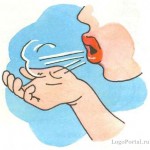 Дети, имеющие нарушения дыхания, как правило, говорят тихо, недоговаривают слова, в силу нерационального расходования воздуха нарушается плавность речи.Особенности речевого дыхания у дошкольников:Речевое дыхание у детей раннего возраста отличается от дыхания взрослых людей и имеет свои особенности:Недостаточное развитие дыхательного аппарата. Если вдох и выдох слабые, то речь ребенка будет звучать тихо и неразборчиво. Иногда из-за нехватки воздуха дети не договаривают фразы до конца. Бывают случаи, когда малыш пытается успеть произнести всю фразу на вдохе, поэтому говорит быстро и не соблюдает логических пауз. Слабое развитие дыхательного аппарата может быть связано с наличием у ребенка хронических заболеваний дыхательных путей, таких как синуситы и гаймориты, а также малоподвижным образом жизни.Нерациональное распределение выдыхаемого воздуха. У детей, которые недавно научились говорить, часто запас воздуха заканчивается на первом слоге, поэтому конец слова или фразы они произносят значительно тише или вовсе «проглатывают».Неумение распределить дыхание по словам. Чтобы восполнить запах воздуха, ребенку приходится брать паузу, во время которой он может забыть, о чем он хотел сказать.Из-за неправильно выдыхаемого воздуха могут искажаться звуки речи.Как правильно дышать?При диагностике речевого развития логопеды всегда обращают внимание на то, как ребенок дышит во время разговора, какой силы и продолжительности его вдохи и выдохи, как он расставляет паузы. Формирование речевого дыхания – это один из первых этапов коррекционной работы с малышом, имеющим какие-либо речевые нарушения. Правильное речевое дыхание имеет следующие признаки:Короткий вдох через нос;Плавный выдох, воздух выходит через рот;Выдох осуществляется до конца;После каждого выдоха должна быть небольшая пауза (2-3 секунды).Развитие речевого дыхания тесно связано с функционированием физиологического дыхания.Для проведения дыхательной гимнастики необходимо соблюдать следующие рекомендации: упражнения проводятся в хорошо проветренном, теплом, чистом помещении; время выполнения упражнения постепенно увеличивается (от 1 мин до 3 мин.);упражнения рекомендуется выполнять в свободной одежде, не стесняющей движения; стремиться к тому, чтобы выполнять упражнения ежедневно;вдох необходимо производить через нос, а выдох через рот; при выполнении упражнения ребенок не должен надувать щеки и поднимать плечи;необходимо стремиться к тому, чтобы выдох был длинным и плавным;при утомлении между выполнением упражнения давайте ребенку отдохнуть, не перегружайте его, материал для упражнения необходимо располагать на уровне губ ребенка.День рождение» Перед ребенком на столе стоит зажжённая свеча, взрослый предлагает дунуть на свечу, чтобы она погасла.Данные упражнения развивают длительность, плавность, силу ротового выдоха, укрепляют губные мышцы. Это способствует формированию правильного речевого дыхание, которое в свою очередь является основой речи.Статью подготовила  воспитатель: Кожевникова Олеся Константиновна.Упражнения для развития силы и длительности выдохаВетерок. К нитке или шнурку привяжите несколько ленточек серпантина или елочного дождика. Предложите малышу подуть на них и устроить ветерок. Усложнить задание можно попросив подуть на ленты определенного цвета. Расстояние между лицом и лентами должно быть примерно 10-15 см.Листопад. Вырежьте из бумаги или соберите на улице настоящие осенние листья. Вместе с ребенком вы можете устроить настоящий листопад, сдувая их со стола. В зимнее время года так же можно играть со снежинками из бумаги.Лети, перышко! Пусть кроха подбросит перышко вверх и дует на него снизу вверх, не давая ему упасть.Карандаши-спортсмены. На столе начертите линии старта и финиша. На старт положите два карандаша разного цвета. По очереди дуйте вместе с малышом каждый на свой карандаш и устройте соревнование, кто из них «прибежит» к финишу первым.Мореплаватели. Из бумаги или пробки сделайте кораблики и опустите их в таз с водой. На море сильный ветер – дуем на корабли, заставляя их двигаться.Речевое дыхание у большинства детей дошкольного возраста несовершенно. Но зачастую родителям сложно это заметить из-за того, что они общаются с малышом постоянно.Физиологическое дыханиеРечевое дыханиеНепроизвольноеПроизвольноеВдох – выдох - паузаВдох – пауза - выдохВдох и выдох осуществляется одним импульсом.Вдох осуществляется одним импульсом, выдох – несколькими (в зависимости от содержания высказывания).